Методическая разработка урокаНазвание рабочей программы: «Основы безопасности жизнедеятельности» для 9 класса (базовый уровень, 1 час в неделю)Тема: Суицидальное поведение в подростковом возрасте.учебник для 9 классов. 4-е изд., пересмотр. М.: Дрофа 2017 г. Вангородский С.Н., Кузнецов М.И., Латчук В.Н., Марков В.В.,ТЕХНОЛОГИЧЕСКАЯ КАРТА МАСТЕРСКОЙЦЕЛЬ – осознание участниками понятия «суицид», «суицидальное поведение» и актуализация знаний учащихся по этой теме. ЗАДАЧИ – Создание условий для доверительного разговора по данной теме.Осознание и трансляция трудностей, с которыми может сталкиваться подросток в процессе взаимодействия с окружающими. Осмысление выработки и использование стратегий поведения при сложной жизненной ситуации.Овладение коммуникативными умениями. Развитие метакогнитивных умений: сравнения, анализа, нахождения противоречий и аргументации своей гипотезы, способности к рефлексии.Развитие метаумениямия работать с различными видами информации.РАЗМЕЩЕНИЕ УЧАСТНИКОВ: участника садятся за партами, как на обычном урокеМАТЕРИАЛЫ, СРЕДСТВА:Школьная доска, проектор, компьютер (подключенный к интернету)МЕТОДЫ, ПРИЕМЫ, СПОСОБЫ:игровые ситуации;коллективное творчество;мозговой штурм;дискуссия в группе;рефлексивный круг.АЛГОРИТМПриложение 1Бывает так, что тебе сильно кто-то нравится, и ты не понимаешь, как вести себя с этим человеком, ты замыкаешься в себе, у тебя портиться настроение, и ничего не хочется делать, ничего!!!! Хочется лежать и думать только об этом человеке... А этот человек не обращает на тебя никакого внимания, а даже наоборот – бросает в твою сторону насмешливые взгляды, как бы презирает тебя…  И такое ощущение, что все вокруг все понимают и наблюдают, как будет разворачиваться история…А я знаю, что больше не смогу думать ни о ком….это на всю жизнь…И  мне трудно и ничего не помогает. Проходит неделя… две… месяц….. Но ничего не меняется, ты не знаешь, как тебе поступить…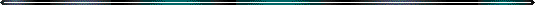 Я устал!!! Вечное соответствовать чьим-то требованиям, вечно что-то делать, устал не высыпаться. Мне 16 лет, я хочу наслаждаться жизнью, а мне приходится постоянно ходить в школу, готовиться к ЕГЭ…. Я хочу путешествовать, я хочу общаться с друзьями, ходить в кино и просто ничего не делать, а мне говорят, что сначала должен окончить  школу,  получить хорошую специальность, чтобы потом хорошо зарабатывать, и быть привязанным к одному месту всю жизнь ….Я устал строить вечные планы, как буду выживать в этом мире. Жизнь не справедливая штука – почему у кого-то все, а кому-то – ничего …  Уже думаю часто, да к черту оно всё… Ничего в моей жизни не поменяется, и меняться не будет!!!У тебя много проблем: школа, учеба, друзья. Ты зацикливаешься на них, а тут ещё родители, которые не понимают тебя, не хотят слушать, вечно ругают и постоянно что-то требуют – оценок, курсов, репетиторов, поступление в какой-то ВУЗ… им ничего во мне не нравится ни то, как я выгляжу, ни прическа, ни фигура… А последний раз мама устроила скандал – у меня в комнате бардак, я неопрятная и неаккуратная девочка, даже у мальчиков в комнате бывает чище….. Мне кажется, они совсем меня не любят…..Я с первого класса какая-то ни такая, у меня нет друзей. Я  часто болела,  и мама старалась меня никуда не водить, ну если только по врачам. Я целыми днями после школы сидела дома. Одноклассники смеялись надо мной, над тем, как я одевалась, как я отвечала у доски, как я выполняла упражнения на физкультуре, над моим мобильным телефоном... Со мной никто не хотел сидеть за партой. Нет, они меня не обзывали, не били, просто не хотели общаться. Мама всегда мне говорила, что я страшненькая и не очень умная, но и пусть, главное, что здоровая. А друзья, ну и что, вырасту, и они меня появятся… А если нет….Приложение 2Что чувствует этот человек? (опишите его чувства)____________________________________________________________________________________________________________________________________________________Что думает этот человек? (опишите его мысли)____________________________________________________________________________________________________________________________________________________Опишите его личностные особенности (черты характера)____________________________________________________________________________________________________________________________________________________Приложение 3Повышенная тревожность.Выраженная акцентуация характера.Высокая  сензетивность (чувствительность)Робость, замкнутость.Бескомпромиссность, ригидность.Низкая самооценка.Недовольство, пессимизм.Депрессивность.Задания участникам мастерской на этапах алгоритмаМетодические комментарии и рекомендации ведущему мастерскуюМетодические комментарии и рекомендации ведущему мастерскуюЭтап 1: Организация пространстваЭтап 1: Организация пространстваЭтап 1: Организация пространства– Уважаемые участники, займите места за столами, распределившись равномерно.Рассадка участников возможна за партами, как на обычном уроке, если есть возможность можно посадить участников по кругу, что создает более правильное и доверительное пространство.Рассадка участников возможна за партами, как на обычном уроке, если есть возможность можно посадить участников по кругу, что создает более правильное и доверительное пространство.Этап 2: ИндукцияЭтап 2: ИндукцияЭтап 2: ИндукцияИнструктаж:– Всем вам известно понятие «Суицид»?Сейчас мы с вами выполним следующее задание, я говорю слово «Суицид», а вы говорите, то что приходит вам в голову, думать долго не надо, просто озвучивайте свои мысли.  .Скорее всего, участникам знакомо это понятие, но можно проговорить его определение или направить их к учебнику.Далее участники по очереди называют свои ассоциации, возможно записывать их на доске, возможно просто выслушивать, отмечая для себя важные. Далее подытожить высказывание – назвать наиболее часто употребляемые, скорее всего будут не очень позитивные высказывания, эмоционально тревожные. Ведущий должен сделать акцент на сложности и эмоциональности этого феномена и предложить по разбираться с ним. Это упражнение на должно проходить долго. Достаточно 5-7 минут.Скорее всего, участникам знакомо это понятие, но можно проговорить его определение или направить их к учебнику.Далее участники по очереди называют свои ассоциации, возможно записывать их на доске, возможно просто выслушивать, отмечая для себя важные. Далее подытожить высказывание – назвать наиболее часто употребляемые, скорее всего будут не очень позитивные высказывания, эмоционально тревожные. Ведущий должен сделать акцент на сложности и эмоциональности этого феномена и предложить по разбираться с ним. Это упражнение на должно проходить долго. Достаточно 5-7 минут.Этап 3: СоциоконструкцияЭтап 3: СоциоконструкцияЭтап 3: СоциоконструкцияСейчас вы познакомитесь с тремя мини-историями, рассказанными от первого лица, внимательно их выслушайте.– Выберите из этих историй, ту которая вам кажется наиболее сложной и трудно решаемой. И сделайте свой выбор с помощью мобильного телефона.Цель данного этапа – дать участникам возможность сделать выбор  в сторону одной из историй, которую в дальнейшем они будут обсуждать. На данном этапе, мастер зачитывает истории (Приложение 1), старайтесь быть эмоциональными, здесь потребуется и актерские способности, чтобы истории звучали убедительно.Выбор осуществляется с помощью мобильного приложения (Google опроса), результаты которого сразу выводятся на проективную доску. Цель данного этапа – дать участникам возможность сделать выбор  в сторону одной из историй, которую в дальнейшем они будут обсуждать. На данном этапе, мастер зачитывает истории (Приложение 1), старайтесь быть эмоциональными, здесь потребуется и актерские способности, чтобы истории звучали убедительно.Выбор осуществляется с помощью мобильного приложения (Google опроса), результаты которого сразу выводятся на проективную доску. Этап 4: Мини-рефлексия и обобщениеЭтап 4: Мини-рефлексия и обобщениеЭтап 4: Мини-рефлексия и обобщение Выскажитесь, почему вы выбрали ту или иную историю, почему она показалась вам важной, встречались ли вы с подобными историями в жизни? Легко ли вы сделали свой выбор? Выскажитесь, почему вы выбрали ту или иную историю, почему она показалась вам важной, встречались ли вы с подобными историями в жизни? Легко ли вы сделали свой выбор? Внимательно выслушайте мнение ребят, возможно, им будет не просто высказываться, Здесь очень важно не критиковать, задача ведущего создать ситуацию доверия и принятия. Этап 5: СоциализацияЭтап 5: СоциализацияЭтап 5: Социализация– Давайте посмотрим, что у вас получилось. Какая история набрала большее количество голосов.– Давайте посмотрим, что у вас получилось. Какая история набрала большее количество голосов.Полученные данные выводятся на проективную доску, чтобы все участники сразу видели результаты. Здесь необходимо добавить, что истории, не выбранные участниками, могут быть рассмотрены на следующих занятиях (элективных занятиях)Этап 5: СамоконструкцияЭтап 5: СамоконструкцияЭтап 5: СамоконструкцияТеперь пусть каждый подумает:Что чувствует этот человек? (опишите его чувства)Что думает этот человек? (опишите его мысли)Опишите его личностные особенности (черты характера)Здесь и далее участники остаются сидеть за своими столами и продолжают работать. Возможно, выдать участникам заранее заготовленные бланки с этими вопросами (Приложение 2), возможно, эту работу сделать в рабочих тетрадях.Здесь и далее участники остаются сидеть за своими столами и продолжают работать. Возможно, выдать участникам заранее заготовленные бланки с этими вопросами (Приложение 2), возможно, эту работу сделать в рабочих тетрадях.Этап 6: СоциализацияЭтап 6: СоциализацияЭтап 6: СоциализацияОзвучьте, то, что у вас получилось, выскажите свои мысли по этому поводу.Цель этого этапа проговорить о похожих чертах для всех трех историй. Важно вывести черты характеры (факторы риска) свойственные людям, склонные к суицидальному поведению. Это можно сделать по ходу ответов ребят, можно вывести на экран заранее подготовленный слайд максимально дополнив получившийся перечень факторов риска. Это важно еще для того, чтобы участники смогли их идентифицировать и выработать стратегии по нивелированию этих качеств. (Приложение 3) Цель этого этапа проговорить о похожих чертах для всех трех историй. Важно вывести черты характеры (факторы риска) свойственные людям, склонные к суицидальному поведению. Это можно сделать по ходу ответов ребят, можно вывести на экран заранее подготовленный слайд максимально дополнив получившийся перечень факторов риска. Это важно еще для того, чтобы участники смогли их идентифицировать и выработать стратегии по нивелированию этих качеств. (Приложение 3) Этап 7: СамоконструкцияЭтап 7: СамоконструкцияЭтап 7: СамоконструкцияУважаемые участники, теперь вам придется определить возможные пути выхода из ситуации, если человек сам не может с этим справиться.Сейчас вам будут предложены вопросы, на которые вы можете дать ответы: ДА   НЕТ   МОЖЕТ БЫТЬ.После голосования, желающие могут аргументировать свою точку зрения.Обратиться к психологуПозвонить по телефону доверияПосоветоваться с друзьямиОбратиться к интернету Участники отвечают на вопросы, используя мобильное приложение (Google опроса), результаты выводятся на экран, ведущий может их комментировать, давая возможность участникам высказать свое мнение по вопросам. При этом ведущий должен быть очень корректным не авторитарным, принимая ответ каждого участника. Участники отвечают на вопросы, используя мобильное приложение (Google опроса), результаты выводятся на экран, ведущий может их комментировать, давая возможность участникам высказать свое мнение по вопросам. При этом ведущий должен быть очень корректным не авторитарным, принимая ответ каждого участника.Этап 8. Синтез теории и опытаНа данном этапе, мастер озвучивает теоретические аспекты, связанные с заявленной темой «Суицидальное поведение в подростковом возрасте», куда могут входить те моменты, которые, по мнению ведущего, являются актуальными для данной аудитории исходя из полученных результатов. Сообщение не должно быть продолжительным по времени. И самое важное сделать акцент на том, что не бывает безвыходных и нерешаемых ситуаций, возможно, направить учащихся к литературным примерам предложить посмотреть мотивирующие фильмы, например: «Цирк Бабочек» 2009, реж. Джошуа Вайгел или другие.На данном этапе, мастер озвучивает теоретические аспекты, связанные с заявленной темой «Суицидальное поведение в подростковом возрасте», куда могут входить те моменты, которые, по мнению ведущего, являются актуальными для данной аудитории исходя из полученных результатов. Сообщение не должно быть продолжительным по времени. И самое важное сделать акцент на том, что не бывает безвыходных и нерешаемых ситуаций, возможно, направить учащихся к литературным примерам предложить посмотреть мотивирующие фильмы, например: «Цирк Бабочек» 2009, реж. Джошуа Вайгел или другие.На данном этапе, мастер озвучивает теоретические аспекты, связанные с заявленной темой «Суицидальное поведение в подростковом возрасте», куда могут входить те моменты, которые, по мнению ведущего, являются актуальными для данной аудитории исходя из полученных результатов. Сообщение не должно быть продолжительным по времени. И самое важное сделать акцент на том, что не бывает безвыходных и нерешаемых ситуаций, возможно, направить учащихся к литературным примерам предложить посмотреть мотивирующие фильмы, например: «Цирк Бабочек» 2009, реж. Джошуа Вайгел или другие.Этап 9. Завершающая рефлексия– Сейчас появился собственный личный опыт. Давайте им поделимся. Высказывается один человек, остальные слушают, не перебивают.– Что было для вас важным?-Что было для вас полезным?- Как вы можете это применить в жизни?Вводится понятие рефлексии. Участникам озвучиваются правила рефлексия, разъясняются виды рефлексии. Участники высказываются по кругу или по готовности, высказаться должны все. Высказывается всегда только один человек – перебивать его и задавать вопросы имеет право только мастер, чтобы прояснить для всех нюансы сказанного участником. Вопросы на самоощущение и вопросы по процессу разделаются.Важно проговорить и негативные моменты в опыте участников тоже.Вводится понятие рефлексии. Участникам озвучиваются правила рефлексия, разъясняются виды рефлексии. Участники высказываются по кругу или по готовности, высказаться должны все. Высказывается всегда только один человек – перебивать его и задавать вопросы имеет право только мастер, чтобы прояснить для всех нюансы сказанного участником. Вопросы на самоощущение и вопросы по процессу разделаются.Важно проговорить и негативные моменты в опыте участников тоже.